Problem statement:The Flash write fails.Scenario 1:Step by step execution (stepover) of the flash write works successfully.Step 1: Flash init: success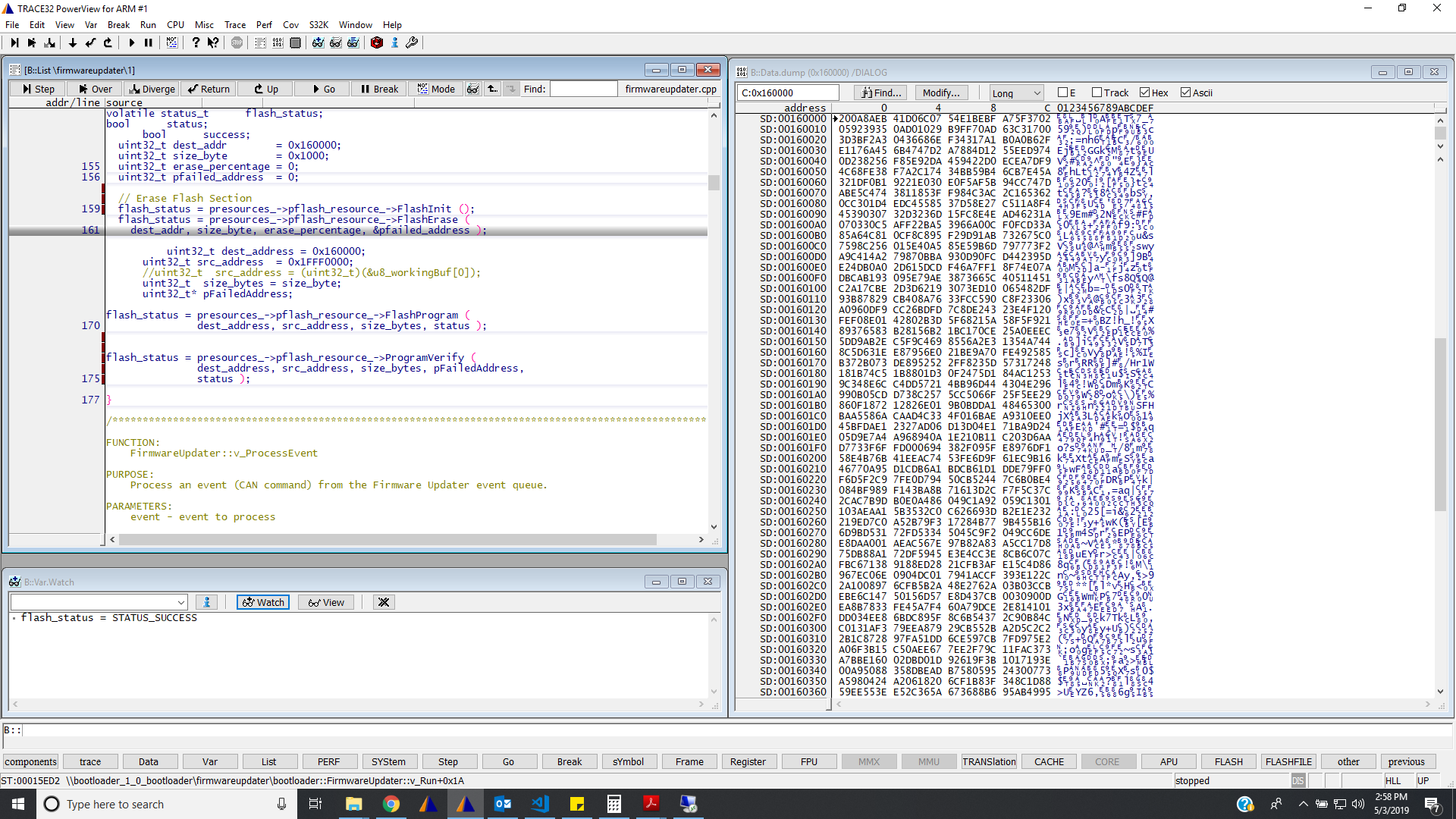 Step 2: flash Erase: Successful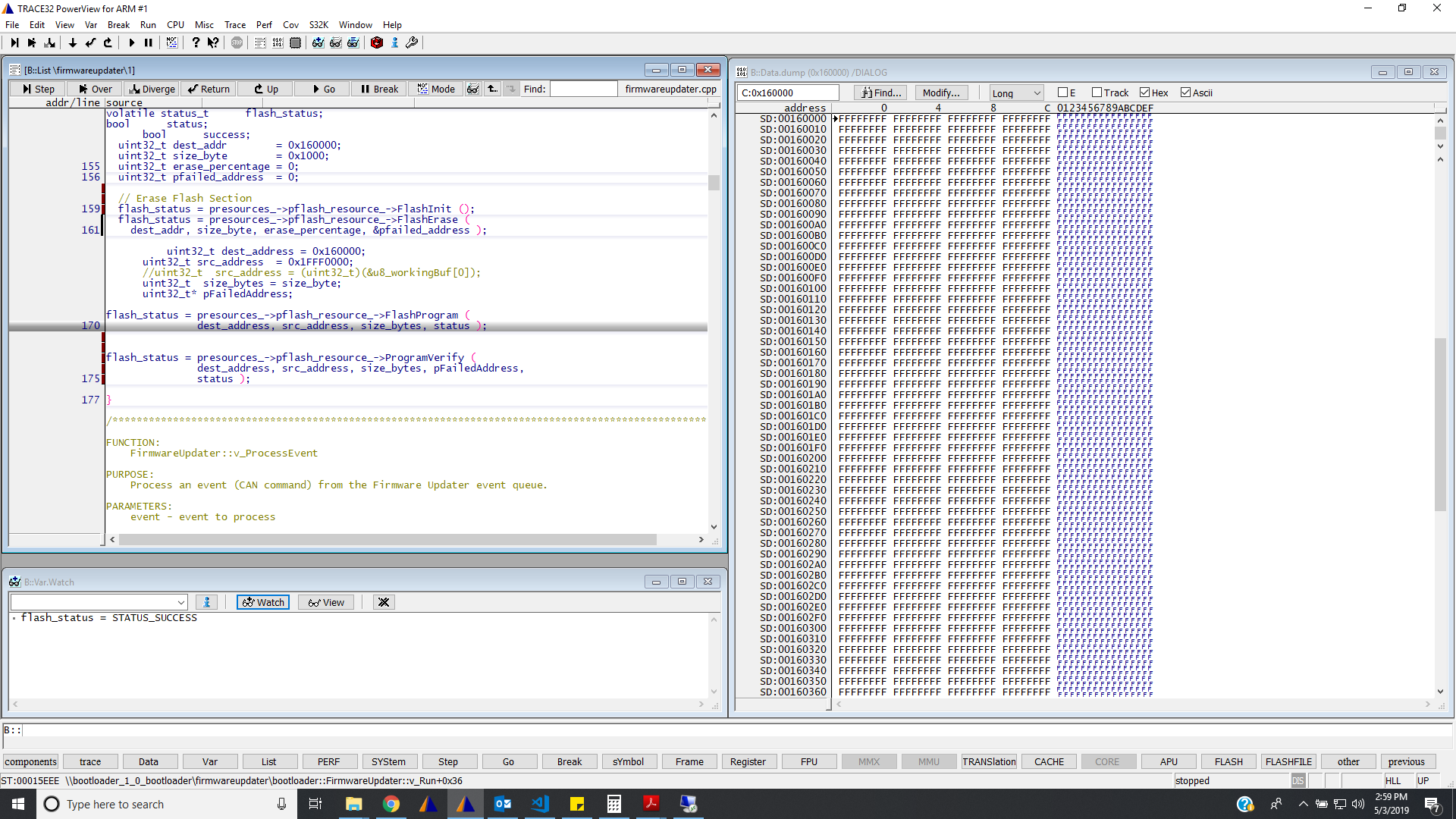 Step 3: Flash Program: Success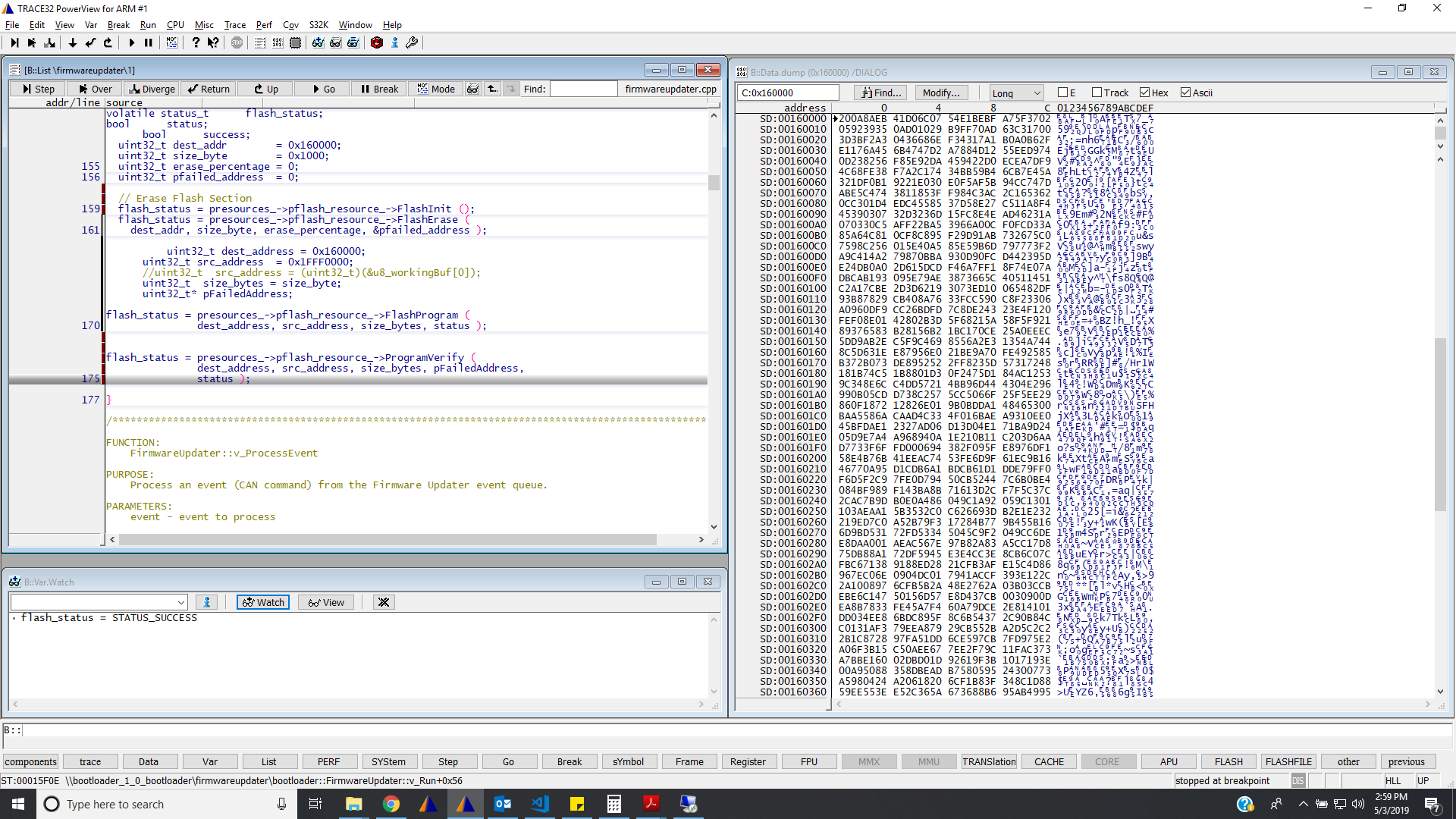 Scenario 2:All the above 3 steps are executed continuously without breakpoint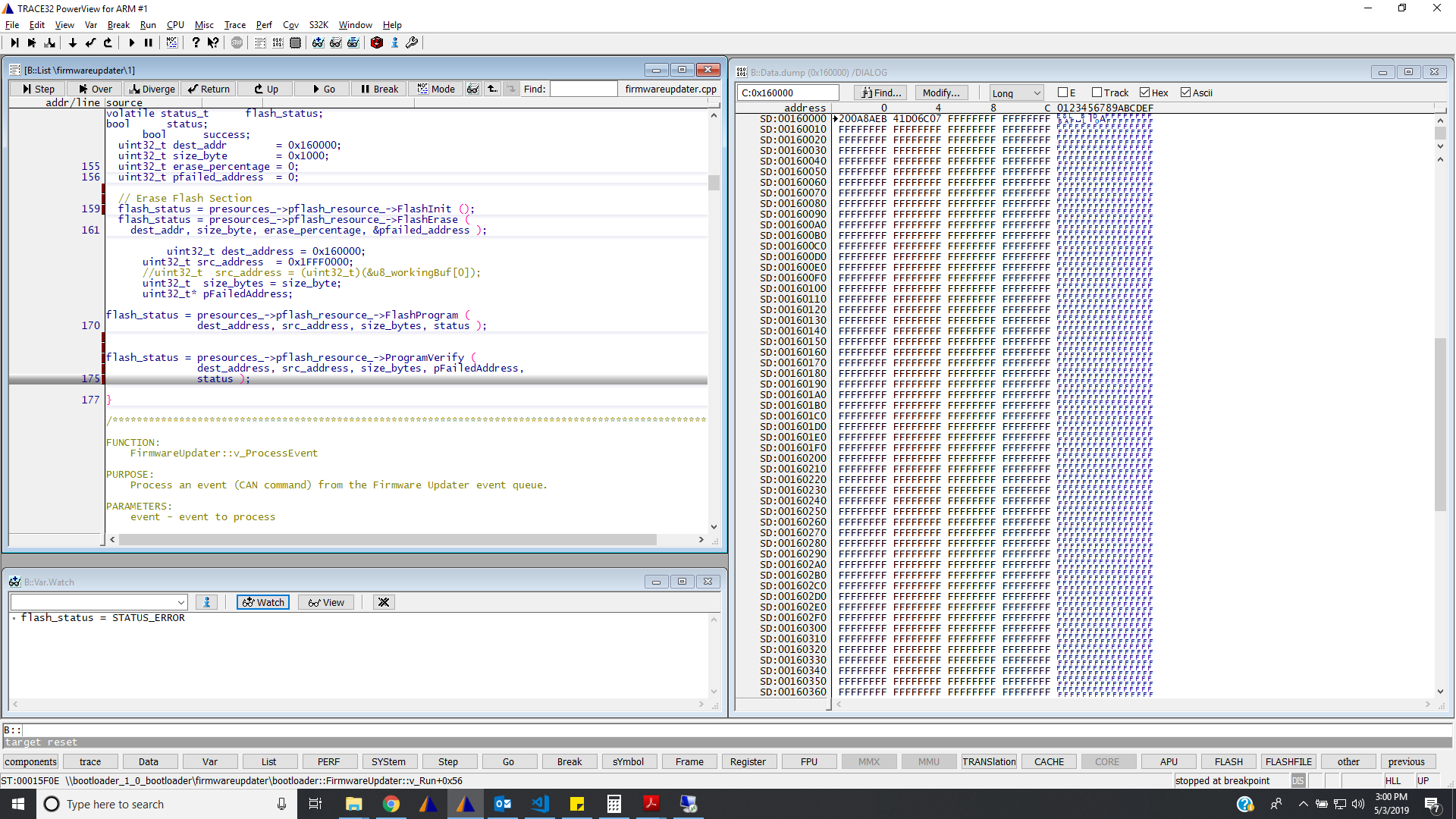 Program flash exited with false (failure) and the data is not completely written to flash.Scenario 3:Flash Init and Flash Erase were executed continuously without breaking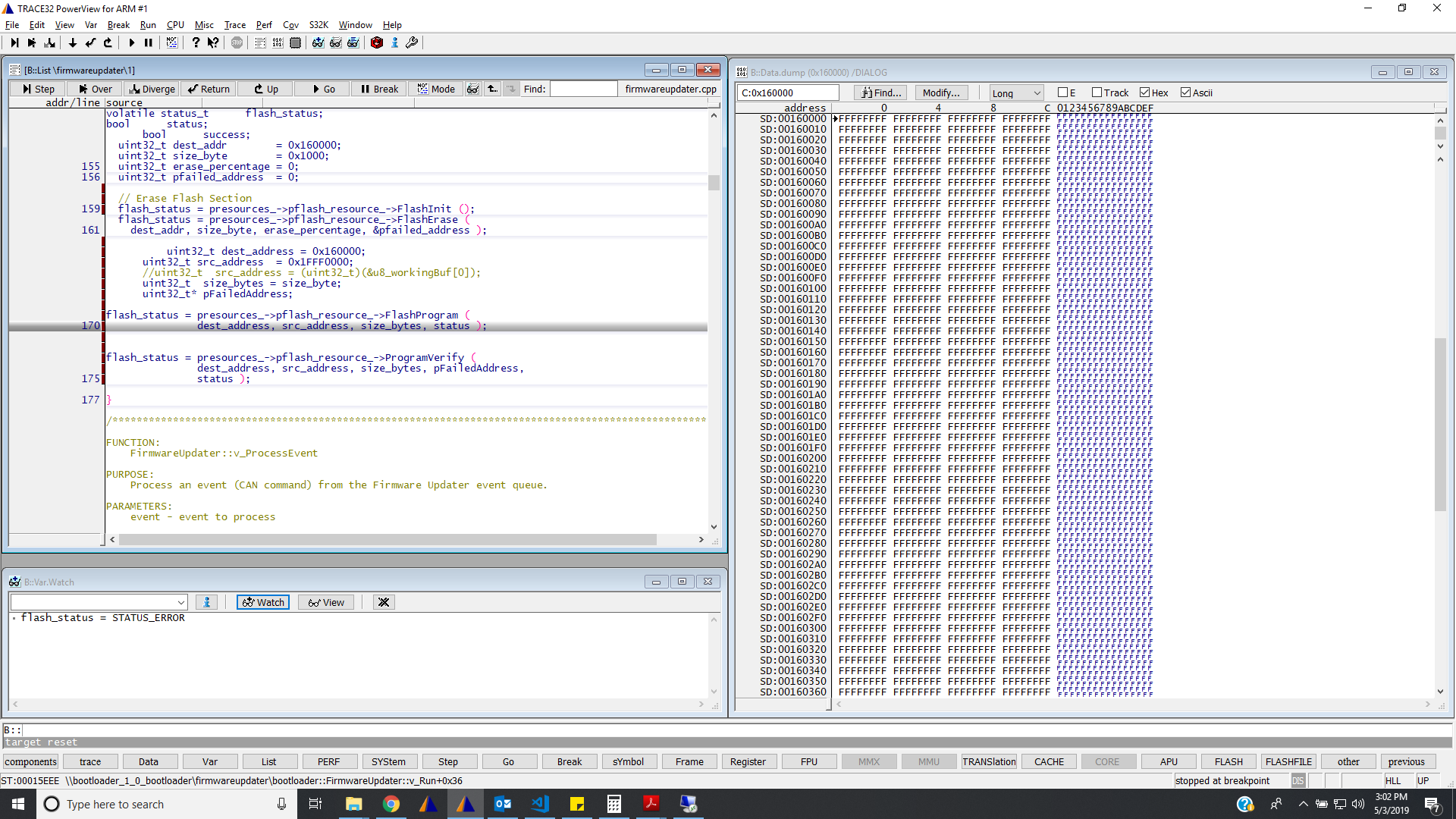 Flash erase failed.Scenario 4:Breakpoints at each step:Flash Init (Success)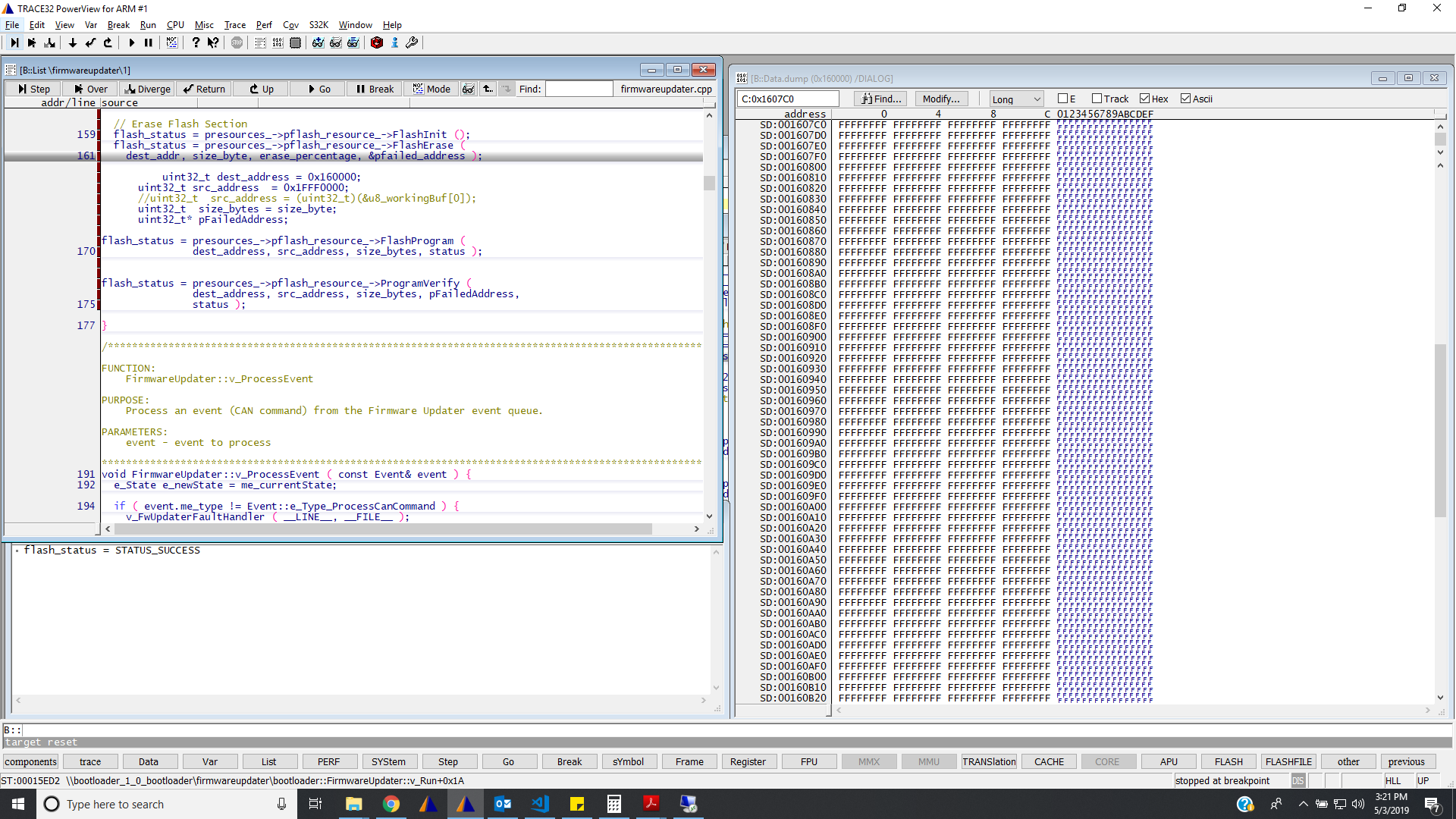 Flash Erase (Failed):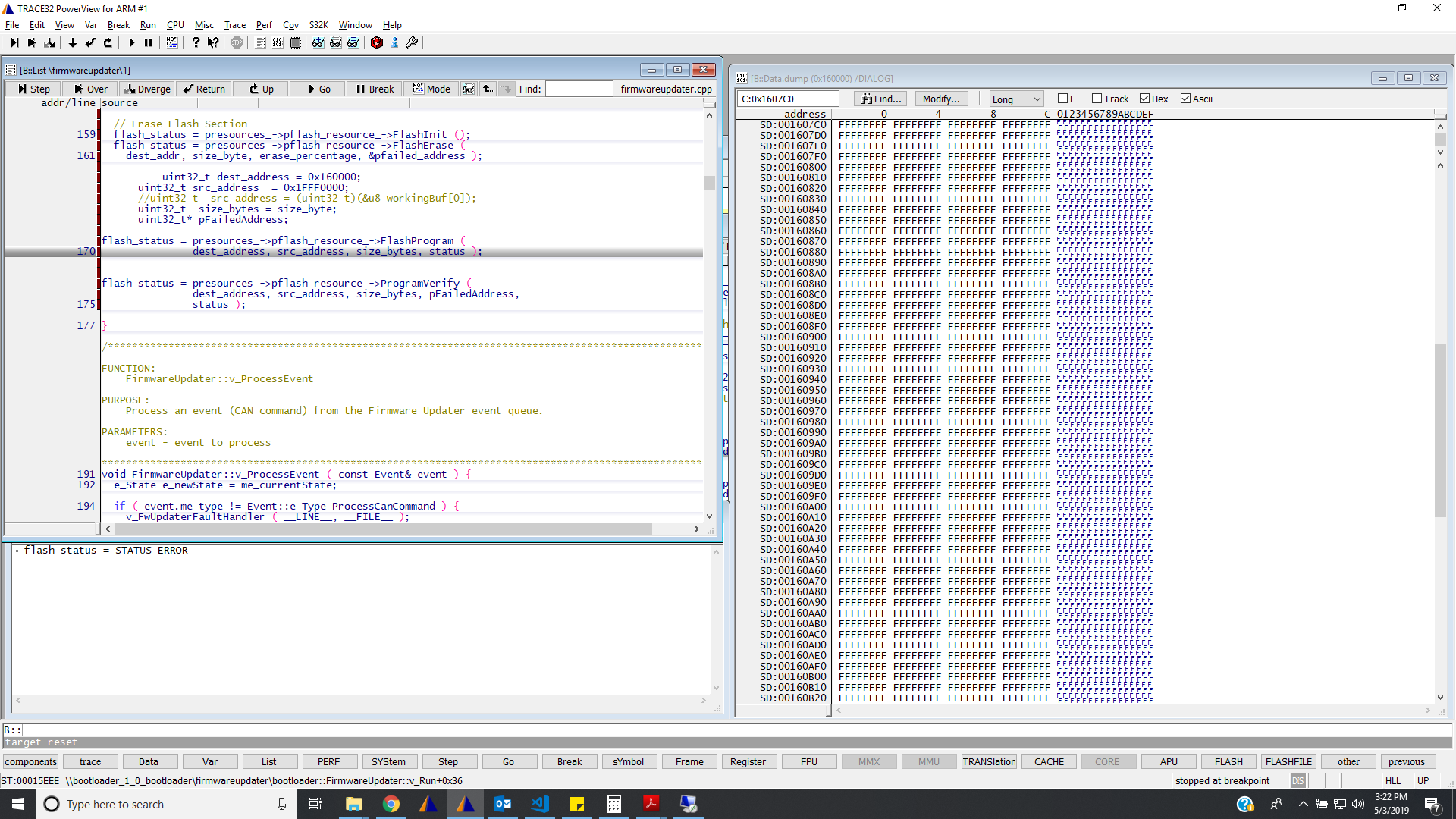 We tested in two different eval board and the observation was same.Can you please help us.